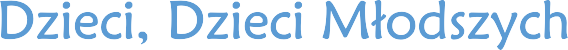 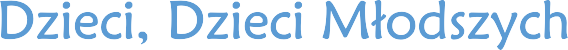 Życzymy przyjemnego pobytu w Gorzowie Wlkp.![KOMUNIKAT SPORTOWO - ORGANIZACYJNY]Międzynarodowy Turniej JudoDzieci, Dzieci MłodszychGorzów Wlkp. 20.11.2022[KOMUNIKAT SPORTOWO - ORGANIZACYJNY]Międzynarodowy Turniej JudoDzieci, Dzieci MłodszychGorzów Wlkp. 20.11.20221. ORGANIZATORZY / SPONSORZYKlub Biegański Jamniuk Gorzów Urząd Miasta Gorzowa Wlkp.Urząd Marszałkowski Województwa LubuskiegoPHU Jamniuk, Suple.US, IN IN Tanie Ubezpieczenia, Thai Masaż & SPA, Sklep z Charakterem2. TERMIN20.11.2022r. (niedziela)3. MIEJSCE ZAWODÓWHALA SPORTOWA ZS nr 20 w Gorzowie Wlkp. ul Szarych Szeregów 74. PROGRAM ZAWODÓW20.11.2022r. – harmonogramGodz. 9.00	Rozpoczęcie rozgrzewki i odprawa sędziowska Godz. 9:30	 Rozpoczęcie walk od najmłodszychGodz. 11:00	Uroczyste otwarcie zawodówGodz. 11:15	Kontynuacja walk o medale do wyłonienia zwycięzców bez przerwy. Ceremonia dekoracji sukcesywnie po rozegraniu kilku kategorii wagowych.5. ZGŁOSZENIA SPORTOWE DO ZAWODÓWDead linedo 16.11.2022r. środa (włącznie)Zgłoszenia do zawodów tylko i wyłącznie wysłane na maila:marcingor@o2.pldo dnia 16.11.2022rZgodnie z załączoną tabelą nr 1(w wersji edytowalnej w formacie pliku: Microsoft: Excel (.xls lub .xlsx) lub Word (.doc lub .docx mile widziane kategoriami wiekowymi. Prosimy podawać wagę zawodnika nie kategorie w której startuje na zawodach ) Plik do pobrania na stronie www.bieganski-grzegorz.plOpłata startowa 60 PLN6. WIEK / STOPIEŃ SZKOLENIOWYWiek uczestników / grupy wiekowe / stopień szkoleniowy Grupa U13	roczniki 2009-2010 min. 5 kyuGrupa U11	roczniki 2011-2012 min. 5 kyu Grupa U9	roczniki 2013-2014 min. 6 kyuGrupa U7	rocznik 2015 i młodsi min. 6 kyu7. KATEGORIE WAGOWEU13 chłopcy	(kg)  35/ 38/ 42/ 46/ 50/ 55/ 60/66/+66U13 dziewcząt	(kg)	35/ 38/ 41/ 44/ 48/ 52/ 57/ 63/+63U11 chłopcy	 od najniższej wagi co około 10% (max.9kategorii) U11 dziewcząt	od najniższej wagi co około 10% (max. 9 kategorii) U9 chłopcy	 od najniższej wagi co około 10% (max. 9 kategorii) U9 dziewcząt	od najniższej wagi co około 10% (max. 9 kategorii) U7 chłopcy	 od najniższej wagi co około 10% (max. 10 kategorii)U7 dziewcząt	od najniższej wagi co około 10% (max. 10 kategorii)8. CZAS WALKIU13 Efektywny czas walki – 2 min., Golden Score - 1 minuta. U11 Efektywny czas walki –2 minuty, Golden Score – 1 minuta. U9 Ciągły czas walki – 2 minuty, Golden Score – 0,5 minuty. U7 Ciągły czas walki – 1,5 minuty, bez dogrywki9. SĘDZIOWANIE / PRZEPISY WALKIGrupy wiekowe U13,Zakaz stosowania shime waza i kansetsu waza.Grupa wiekowa U11, U9, U7;Przepisy walki PZ Judo dla grupy wiekowej U11.10. ZASADY UCZESTNICTWAW ZAWODACH / SYSTEM ZAWODÓWZawody zostaną rozegrane na 3 matach, pole walki 6x6m zgodnie z obowiązującymi przepisami walki.Do zweryfikowania zawodniczki/zawodnicy muszą posiadać aktualne badania sportowo – lekarskie.Grupy wiekowe U13, U11, U9, U7 - pisemna zgoda rodziców/opiekunów prawnych na udział dziecka w zawodach.Zawody rozegrane zostaną wg systemu zgodnego z liczbą zgłoszonych / zweryfikowanych zawodniczek/zawodników (do 2 wygranych, grupa, systemgrupowy, francuski z podwójnym repasażem).11. ADRES ORGANIZATORAGorzowskie Stowarzyszenie Sportu i Rekreacji ul. Poniatowskiego 3/366-400 Gorzów Wlkp.e-mail: bieganski78@o2.pl12. ORGANIZACJA ZAWODÓWKierownik Biura i Organizator Grzegorz Biegański tel. 66500304513. KOSZTY UCZESTNICTWAUczestniczące Kluby.14. OPŁATA STARTOWA60,00 zł od uczestnika płatne gotówką w dniu zawodów15. SĘDZIA GŁÓWNYp. Marek Tytonik16. JUDOGIZawodniczka/zawodnik jako pierwszy ubiera białą judogę. Drugi zakłada niebieską judogę lub białą judogę z czerwoną przepaską.Kontrola judog odbywa się zgodnie z zasadami SokuteikiPodczas ceremonii dekoracji obowiązują judogi koloru białego.Dopuszcza się posiadanie na judogi backnumbers ze swoim nazwiskiem.17. NAGRADZANIE / CEREMONIA DEKORACJI1. grupy U13, U11, U9, U7 puchary (za 1 miejsce) medale, dyplomy i nagrody rzeczowe otrzymują zawodniczki/zawodnicy, którzy zdobylimiejsca I-III w każdej kategorii wagowej.18. INNE INFORMACJEOrganizator, wszystkie osoby z nim współpracujące, a także osoby związane z przeprowadzeniem i organizacją turnieju nie ponoszą odpowiedzialności względem uczestników za szkody osobowe, rzeczowe i majątkowe, które wystąpią przed, w trakcie lub po turnieju. Uczestnicy biorą udział w zawodach na własną odpowiedzialność, a niepełnoletni za zgodą rodziców lub prawnych opiekunów. Uczestnicy ponoszą odpowiedzialność cywilną i prawną za wszystkie szkody, jakie poczynią.Każdy z uczestników powinien być ubezpieczony od następstw nieszczęśliwych wypadków.Uczestnicy zrzekają się prawa dochodzenia prawnego lub zwrotnego od organizatora (lub osób z nim współpracujących) w razie wypadku lub szkody związanej z zawodami.Uczestnik lub zgłaszający go klub przyjmuję do wiadomości, że w razie wypadku nie może wnosić żadnych roszczeń w stosunku do organizatora. Zobowiązuje się przestrzegać zarządzeń służb porządkowych oraz warunków regulaminu / komunikatu organizacyjnego. W sprawach nieobjętych regulaminem decyduje Kierownik Zawodów.W momencie zgłoszenia do zawodów trenerzy, opiekunowie i zawodnicy zgadzają się z warunkami uczestnictwa.Prawni opiekunowie niepełnoletnich wyrażają zgodę na udostępnienie danych osobowych w zakresie niezbędnym do przeprowadzenia zawodów: nazwisko, imię, rok urodzenia i stopień. Organizator zastrzega sobie prawo do wykorzystania 1. wizerunków uczestników zawodów w materiałach fotograficznych, nagraniach filmowych oraz wywiadów z uczestnikami, a także 2. wyników zawodów (statystyki) z danymi osobowymi, które mogą być wykorzystane w celach promocyjnych zawodów w środkach masowego przekazu i mediach społecznościowych.Uczestnicy w chwili rejestracji do zawodów wyrażają akceptację niniejszej deklaracji oraz zgodę na przetwarzanie ich danych osobowych w celu realizacji imprezy zgodnie z ustawą z dnia 29 sierpnia 1997 r. o ochronie danych osobowych (Dz. U. z 2014 r. poz. 1182 z późn.zm.).18. INNE INFORMACJE